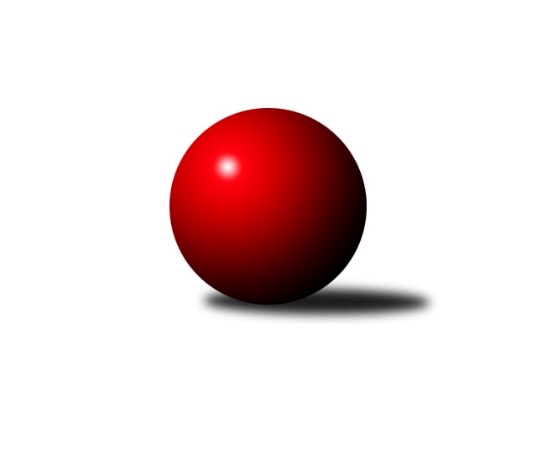 Č.11Ročník 2022/2023	20.11.2022Nejlepšího výkonu v tomto kole: 2699 dosáhlo družstvo: KK Slavoj CMistrovství Prahy 1 2022/2023Výsledky 11. kolaSouhrnný přehled výsledků:SK Meteor C	- TJ Kobylisy B	6:2	2535:2415	6.0:6.0	15.11.KK Slavoj C	- SK Žižkov C	6:2	2699:2503	7.0:5.0	15.11.SK Žižkov B	- TJ Rudná	2:6	2462:2566	5.0:7.0	16.11.TJ Radlice B	- KK Slavia Praha	1:7	2323:2452	1.0:11.0	16.11.KK Velké Popovice	- TJ Kobylisy A	7:1	2471:2354	10.0:2.0	17.11.KK Konstruktiva C	- SC Olympia Radotín		dohrávka		8.12.SK Uhelné sklady	- VSK ČVUT 		dohrávka		8.12.Tabulka družstev:	1.	KK Slavoj C	9	8	0	1	49.0 : 23.0 	69.5 : 38.5 	 2563	16	2.	TJ Rudná	10	8	0	2	60.5 : 19.5 	82.0 : 38.0 	 2556	16	3.	KK Konstruktiva C	9	5	2	2	40.5 : 31.5 	62.0 : 46.0 	 2448	12	4.	VSK ČVUT	10	6	0	4	42.0 : 38.0 	58.5 : 61.5 	 2507	12	5.	TJ Kobylisy A	11	5	1	5	45.5 : 42.5 	62.0 : 70.0 	 2396	11	6.	TJ Kobylisy B	9	5	0	4	40.0 : 32.0 	63.5 : 44.5 	 2476	10	7.	SC Olympia Radotín	10	5	0	5	42.0 : 38.0 	61.0 : 59.0 	 2480	10	8.	KK Slavia Praha	10	4	1	5	40.0 : 40.0 	63.0 : 57.0 	 2465	9	9.	SK Žižkov B	8	4	0	4	33.0 : 31.0 	51.0 : 45.0 	 2487	8	10.	SK Meteor C	10	4	0	6	32.5 : 47.5 	51.0 : 69.0 	 2372	8	11.	TJ Radlice B	9	3	1	5	24.0 : 48.0 	41.5 : 66.5 	 2430	7	12.	SK Uhelné sklady	10	2	2	6	33.0 : 47.0 	53.0 : 67.0 	 2439	6	13.	KK Velké Popovice	9	1	3	5	25.5 : 46.5 	39.5 : 68.5 	 2343	5	14.	SK Žižkov C	10	2	0	8	28.5 : 51.5 	46.5 : 73.5 	 2391	4Podrobné výsledky kola:	 SK Meteor C	2535	6:2	2415	TJ Kobylisy B	Jindra Pokorná	 	 244 	 191 		435 	 1:1 	 436 	 	202 	 234		Pavel Moravec	Přemysl Šámal	 	 186 	 176 		362 	 0:2 	 398 	 	188 	 210		Jan Nowak	Josef Kučera	 	 205 	 207 		412 	 1:1 	 396 	 	181 	 215		Robert Kratochvíl	Zdeněk Barcal	 	 248 	 206 		454 	 2:0 	 359 	 	189 	 170		Zdeněk Šrot	Josef Tesař	 	 209 	 221 		430 	 1:1 	 426 	 	203 	 223		Josef Mach	Jan Petráček	 	 236 	 206 		442 	 1:1 	 400 	 	193 	 207		Michal Matyskarozhodčí:  Vedoucí družstevNejlepší výkon utkání: 454 - Zdeněk Barcal	 KK Slavoj C	2699	6:2	2503	SK Žižkov C	Viktor Jungbauer	 	 248 	 269 		517 	 2:0 	 433 	 	216 	 217		Stanislava Sábová	Jiří Kašpar	 	 239 	 216 		455 	 1:1 	 413 	 	195 	 218		Adam Vaněček	Stanislav Březina	 	 238 	 215 		453 	 2:0 	 394 	 	182 	 212		Tomáš Pokorný	Jan Bürger	 	 203 	 214 		417 	 0:2 	 443 	 	215 	 228		Pavel Váňa	Anton Stašák	 	 195 	 256 		451 	 1:1 	 404 	 	198 	 206		Petr Opatovský	Miroslav Bubeník	 	 214 	 192 		406 	 1:1 	 416 	 	211 	 205		Jaroslav Pýcharozhodčí: Petr PravlovskýNejlepší výkon utkání: 517 - Viktor Jungbauer	 SK Žižkov B	2462	2:6	2566	TJ Rudná	Josef Gebr	 	 186 	 223 		409 	 1:1 	 387 	 	191 	 196		Pavel Strnad	Martin Lukáš	 	 230 	 210 		440 	 1:1 	 459 	 	223 	 236		Jan Rokos	Miloslav Všetečka	 	 217 	 216 		433 	 2:0 	 424 	 	214 	 210		Jarmila Zimáková	Irini Sedláčková	 	 196 	 206 		402 	 1:1 	 411 	 	186 	 225		Pavel Kasal	Jan Neckář	 	 197 	 199 		396 	 0:2 	 442 	 	224 	 218		Jaromír Bok	Jan Neckář ml.	 	 191 	 191 		382 	 0:2 	 443 	 	245 	 198		Miluše Kohoutovározhodčí: Nejlepší výkon utkání: 459 - Jan Rokos	 TJ Radlice B	2323	1:7	2452	KK Slavia Praha	Lukáš Lehner	 	 203 	 214 		417 	 0:2 	 446 	 	225 	 221		Aleš Jungmann	Jan Kamín	 	 211 	 226 		437 	 1:1 	 408 	 	216 	 192		Petr Knap	Pavlína Kašparová	 	 195 	 176 		371 	 0:2 	 397 	 	200 	 197		Karel Vaňata	Leoš Kofroň	 	 178 	 188 		366 	 0:2 	 400 	 	201 	 199		Filip Knap	Marek Lehner	 	 170 	 184 		354 	 0:2 	 368 	 	181 	 187		Tomáš Jiránek	Radek Lehner	 	 173 	 205 		378 	 0:2 	 433 	 	214 	 219		Jan Václavíkrozhodčí:  Vedoucí družstevNejlepší výkon utkání: 446 - Aleš Jungmann	 KK Velké Popovice	2471	7:1	2354	TJ Kobylisy A	Ladislav Musil	 	 187 	 214 		401 	 1:1 	 382 	 	193 	 189		Karel Sedláček	Jaruška Havrdová	 	 204 	 208 		412 	 2:0 	 369 	 	177 	 192		Václav Bouchal	Jiří Mrzílek	 	 217 	 211 		428 	 2:0 	 370 	 	195 	 175		Pavel Mezek	Bedřich Švec	 	 214 	 182 		396 	 1:1 	 421 	 	207 	 214		Lubomír Chudoba	Petr Kapal	 	 197 	 215 		412 	 2:0 	 401 	 	193 	 208		Karel Mašek	Tomáš Jícha	 	 202 	 220 		422 	 2:0 	 411 	 	192 	 219		Pavel Červinkarozhodčí:  Vedoucí družstevNejlepší výkon utkání: 428 - Jiří MrzílekPořadí jednotlivců:	jméno hráče	družstvo	celkem	plné	dorážka	chyby	poměr kuž.	Maximum	1.	Vladimír Zdražil 	SC Olympia Radotín	479.72	317.6	162.2	4.5	3/4	(498)	2.	Pavel Kasal 	TJ Rudná	455.25	314.3	141.0	6.0	4/6	(490)	3.	Jan Kamín 	TJ Radlice B	445.88	301.0	144.8	3.9	6/6	(483)	4.	Viktor Jungbauer 	KK Slavoj C	443.58	301.5	142.1	5.3	6/6	(517)	5.	Ludmila Erbanová 	TJ Rudná	443.00	304.3	138.7	3.8	5/6	(489)	6.	Stanislav Březina 	KK Slavoj C	437.08	292.2	144.9	2.3	6/6	(475)	7.	Lukáš Lehner 	TJ Radlice B	435.94	295.1	140.9	3.2	6/6	(463)	8.	Michal Matyska 	TJ Kobylisy B	435.32	298.0	137.3	5.8	5/5	(496)	9.	Pavel Červinka 	TJ Kobylisy A	434.89	291.8	143.1	4.1	5/5	(484)	10.	Pavel Jahelka 	VSK ČVUT 	434.63	300.1	134.5	5.3	4/4	(480)	11.	Robert Asimus 	SC Olympia Radotín	434.54	294.6	140.0	3.3	4/4	(482)	12.	Jan Knyttl 	VSK ČVUT 	434.33	301.6	132.7	7.0	4/4	(480)	13.	Adam Vejvoda 	VSK ČVUT 	431.43	292.0	139.4	5.3	4/4	(478)	14.	Miluše Kohoutová 	TJ Rudná	430.03	292.8	137.3	4.0	6/6	(450)	15.	Anton Stašák 	KK Slavoj C	427.73	292.5	135.2	4.5	5/6	(474)	16.	Martin Pondělíček 	SC Olympia Radotín	427.71	296.5	131.2	5.9	3/4	(472)	17.	Jan Bürger 	KK Slavoj C	427.63	292.8	134.8	3.7	6/6	(474)	18.	Jan Neckář 	SK Žižkov B	427.45	301.6	125.9	7.5	4/4	(482)	19.	Jaromír Bok 	TJ Rudná	426.83	289.8	137.0	7.2	6/6	(455)	20.	Jan Nowak 	TJ Kobylisy B	425.33	295.3	130.0	7.2	5/5	(497)	21.	Aleš Jungmann 	KK Slavia Praha	423.44	290.5	132.9	5.1	6/6	(446)	22.	Miloslav Všetečka 	SK Žižkov B	423.35	294.9	128.5	7.1	4/4	(466)	23.	Filip Knap 	KK Slavia Praha	422.03	287.7	134.3	5.5	6/6	(466)	24.	Martin Lukáš 	SK Žižkov B	421.08	298.2	122.9	7.9	3/4	(443)	25.	Martin Novák 	SK Uhelné sklady	420.50	291.1	129.4	6.2	6/6	(461)	26.	Stanislav Vesecký 	KK Konstruktiva C	420.36	287.7	132.7	8.8	5/5	(459)	27.	Petr Barchánek 	KK Konstruktiva C	420.20	286.9	133.3	4.7	4/5	(466)	28.	Jiří Kašpar 	KK Slavoj C	417.83	283.9	133.9	7.0	6/6	(455)	29.	Tomáš Dvořák 	SK Uhelné sklady	417.20	289.0	128.3	5.8	5/6	(443)	30.	Milan Vejvoda 	VSK ČVUT 	416.21	284.9	131.3	8.8	4/4	(471)	31.	Pavel Váňa 	SK Žižkov C	415.90	290.4	125.5	8.3	5/5	(457)	32.	Jan Rokos 	TJ Rudná	415.77	297.1	118.7	8.8	6/6	(459)	33.	Pavel Strnad 	TJ Rudná	414.83	300.4	114.4	9.6	6/6	(482)	34.	Pavel Moravec 	TJ Kobylisy B	413.48	290.0	123.4	6.6	5/5	(448)	35.	Jan Václavík 	KK Slavia Praha	411.75	289.0	122.8	8.4	6/6	(440)	36.	Jiří Piskáček 	VSK ČVUT 	410.73	287.3	123.5	9.1	3/4	(453)	37.	Zdeněk Novák 	KK Slavia Praha	410.70	290.6	120.2	10.1	5/6	(430)	38.	Jan Hloušek 	SK Uhelné sklady	410.45	293.8	116.7	7.8	5/6	(439)	39.	Irini Sedláčková 	SK Žižkov B	410.35	286.1	124.3	8.2	4/4	(434)	40.	Hana Kovářová 	KK Konstruktiva C	410.19	287.9	122.3	8.5	4/5	(480)	41.	Pavel Dvořák 	SC Olympia Radotín	410.07	292.4	117.6	10.1	4/4	(450)	42.	Karel Vaňata 	KK Slavia Praha	409.54	281.4	128.1	7.3	6/6	(445)	43.	Robert Kratochvíl 	TJ Kobylisy B	409.38	282.3	127.1	6.1	4/5	(433)	44.	Tomáš Kazimour 	SK Žižkov C	409.25	286.3	123.0	6.1	4/5	(471)	45.	Ladislav Musil 	KK Velké Popovice	408.90	287.4	121.6	6.1	5/5	(466)	46.	Petr Moravec 	TJ Kobylisy B	407.94	287.0	120.9	9.8	4/5	(436)	47.	Stanislava Sábová 	SK Žižkov C	407.07	282.4	124.6	7.5	5/5	(461)	48.	Zdeněk Barcal 	SK Meteor C	406.80	285.1	121.7	8.6	6/6	(473)	49.	Josef Tesař 	SK Meteor C	406.38	287.7	118.7	9.4	6/6	(456)	50.	Samuel Fujko 	KK Konstruktiva C	406.28	286.2	120.1	9.5	5/5	(439)	51.	Jiří Mrzílek 	KK Velké Popovice	405.65	289.5	116.2	6.5	5/5	(444)	52.	Zbyněk Sedlák 	SK Uhelné sklady	404.87	289.7	115.1	9.3	6/6	(452)	53.	Lubomír Chudoba 	TJ Kobylisy A	404.63	280.1	124.5	7.5	5/5	(441)	54.	Jan Neckář  ml.	SK Žižkov B	404.25	285.5	118.8	10.7	4/4	(451)	55.	Karel Mašek 	TJ Kobylisy A	403.95	279.8	124.2	6.5	4/5	(465)	56.	Přemysl Šámal 	SK Meteor C	403.08	285.2	117.9	10.2	4/6	(415)	57.	Petr Knap 	KK Slavia Praha	403.04	282.0	121.1	9.5	6/6	(472)	58.	Ivan Harašta 	KK Konstruktiva C	402.60	291.8	110.8	9.3	4/5	(468)	59.	Josef Gebr 	SK Žižkov B	400.81	289.4	111.4	8.3	4/4	(435)	60.	Jan Petráček 	SK Meteor C	400.23	289.0	111.2	10.8	6/6	(446)	61.	Antonín Knobloch 	SK Uhelné sklady	399.43	287.1	112.3	9.4	6/6	(422)	62.	Miroslav Klement 	KK Konstruktiva C	398.30	283.6	114.7	8.9	5/5	(428)	63.	Martin Kučerka 	KK Velké Popovice	397.50	282.8	114.8	9.4	4/5	(433)	64.	Tomáš Pokorný 	SK Žižkov C	397.50	288.0	109.5	10.3	4/5	(451)	65.	Václav Bouchal 	TJ Kobylisy A	396.96	282.0	115.0	9.1	4/5	(434)	66.	Josef Mach 	TJ Kobylisy B	396.31	280.1	116.2	9.9	4/5	(426)	67.	Jaruška Havrdová 	KK Velké Popovice	395.70	276.5	119.3	10.5	5/5	(416)	68.	Pavlína Kašparová 	TJ Radlice B	395.29	282.9	112.4	12.6	6/6	(439)	69.	Vojtěch Zlatník 	SC Olympia Radotín	394.89	281.0	113.9	9.9	3/4	(442)	70.	Radek Lehner 	TJ Radlice B	394.63	277.0	117.7	10.2	6/6	(443)	71.	Bohumil Bazika 	SK Uhelné sklady	390.70	277.8	112.9	10.6	6/6	(417)	72.	Marek Lehner 	TJ Radlice B	389.45	279.9	109.6	11.0	5/6	(427)	73.	Leoš Kofroň 	TJ Radlice B	388.13	272.7	115.5	11.8	6/6	(441)	74.	Josef Jurášek 	SK Meteor C	388.10	277.2	110.9	10.4	5/6	(445)	75.	Petr Opatovský 	SK Žižkov C	387.05	273.4	113.7	9.4	4/5	(415)	76.	Petr Dvořák 	SC Olympia Radotín	385.21	276.3	108.9	10.0	4/4	(486)	77.	Zdeněk Šrot 	TJ Kobylisy B	384.25	281.8	102.4	14.3	4/5	(411)	78.	Karel Sedláček 	TJ Kobylisy A	381.75	267.4	114.4	10.2	4/5	(406)	79.	Bedřich Švec 	KK Velké Popovice	375.33	270.9	104.5	11.3	5/5	(432)	80.	Petr Kapal 	KK Velké Popovice	374.97	262.6	112.3	9.4	5/5	(412)	81.	Miroslav Kochánek 	VSK ČVUT 	371.78	266.9	104.8	11.2	3/4	(439)	82.	Jiří Ujhelyi 	SC Olympia Radotín	370.11	268.6	101.6	14.6	3/4	(398)	83.	Josef Kučera 	SK Meteor C	369.85	260.7	109.2	13.4	4/6	(441)		Petr Pravlovský 	KK Slavoj C	460.00	314.0	146.0	4.0	1/6	(460)		Josef Pokorný 	SK Žižkov C	458.00	324.0	134.0	9.0	1/5	(458)		Vojtěch Vojtíšek 	TJ Kobylisy A	454.00	305.0	149.0	6.0	1/5	(454)		Jaroslav Pýcha 	SK Žižkov C	445.00	316.0	129.0	7.0	1/5	(462)		Luboš Kocmich 	VSK ČVUT 	443.00	283.5	159.5	1.0	2/4	(462)		Miroslav Bubeník 	KK Slavoj C	434.00	301.0	133.0	7.8	3/6	(465)		Peter Koščo 	TJ Rudná	429.00	278.0	151.0	6.0	1/6	(429)		Radek Pauk 	SC Olympia Radotín	428.50	299.5	129.0	8.5	1/4	(447)		Jarmila Zimáková 	TJ Rudná	427.00	290.0	137.0	6.5	2/6	(430)		Anna Sailerová 	SK Žižkov B	426.17	294.0	132.2	5.0	2/4	(454)		Daniel Kulhánek 	KK Slavoj C	420.00	307.0	113.0	6.0	1/6	(420)		Petra Vesecká 	KK Konstruktiva C	414.00	293.0	121.0	13.0	1/5	(414)		Jiří Váňa 	SK Žižkov C	414.00	301.0	113.0	12.0	1/5	(414)		David Knoll 	VSK ČVUT 	411.00	294.0	117.0	10.0	1/4	(411)		Miloslav Dušek 	SK Uhelné sklady	402.75	280.8	122.0	5.0	2/6	(415)		Dana Školová 	SK Uhelné sklady	401.00	306.0	95.0	12.0	1/6	(401)		Jiří Spěváček 	TJ Rudná	400.89	278.3	122.6	7.8	3/6	(463)		Adam Vaněček 	SK Žižkov C	400.67	287.7	113.0	10.7	3/5	(483)		Karel Hybš 	KK Konstruktiva C	399.50	284.8	114.7	9.5	3/5	(440)		Zuzana Edlmannová 	SK Meteor C	399.00	278.0	121.0	6.0	1/6	(399)		Ivana Vlková 	SK Meteor C	391.67	277.7	114.0	8.2	3/6	(421)		Martin Šimek 	SC Olympia Radotín	390.00	269.0	121.0	10.0	1/4	(390)		Roman Hrdlička 	KK Slavoj C	389.00	267.0	122.0	6.0	1/6	(389)		Vladislav Škrabal 	SK Žižkov C	388.00	274.0	114.0	12.5	2/5	(390)		Tomáš Herman 	SK Žižkov C	387.00	265.0	122.0	7.0	1/5	(387)		Pavel Mezek 	TJ Kobylisy A	386.67	275.9	110.8	11.3	3/5	(423)		Jindra Pokorná 	SK Meteor C	384.22	279.7	104.6	9.6	3/6	(442)		Tomáš Kuneš 	VSK ČVUT 	382.00	294.0	88.0	24.0	1/4	(382)		Tomáš Jícha 	KK Velké Popovice	379.50	273.3	106.3	9.8	2/5	(422)		Karel Erben 	TJ Kobylisy B	378.00	259.0	119.0	12.0	1/5	(378)		Michal Truksa 	SK Žižkov C	372.00	280.0	92.0	14.0	1/5	(372)		Jiří Škoda 	VSK ČVUT 	363.00	249.0	114.0	9.0	1/4	(363)		Tomáš Jiránek 	KK Slavia Praha	358.67	263.8	94.8	12.8	3/6	(368)		Vladimír Kohout 	TJ Kobylisy A	357.67	261.0	96.7	14.3	3/5	(384)		Jana Procházková 	KK Velké Popovice	357.50	270.0	87.5	14.0	2/5	(374)		Jaromír Žítek 	TJ Kobylisy A	348.13	268.0	80.1	17.0	2/5	(389)		Filip Lafek 	SK Žižkov C	308.00	241.0	67.0	20.0	1/5	(308)		Petr Lavička 	TJ Radlice B	290.00	211.0	79.0	26.0	1/6	(290)Sportovně technické informace:Starty náhradníků:registrační číslo	jméno a příjmení 	datum startu 	družstvo	číslo startu15353	Jarmila Zimáková	16.11.2022	TJ Rudná	2x12108	Pavel Kasal	16.11.2022	TJ Rudná	4x20191	Jaroslav Pýcha	15.11.2022	SK Žižkov C	3x25485	Jan Neckář ml.	16.11.2022	SK Žižkov B	7x13003	Tomáš Jiránek	16.11.2022	KK Slavia Praha	4x
Hráči dopsaní na soupisku:registrační číslo	jméno a příjmení 	datum startu 	družstvo	Program dalšího kola:12. kolo22.11.2022	út	17:00	TJ Kobylisy B - SK Žižkov B	22.11.2022	út	17:30	KK Velké Popovice - SK Meteor C (dohrávka z 7. kola)	22.11.2022	út	17:30	KK Slavia Praha - TJ Rudná	23.11.2022	st	17:00	SK Žižkov C - KK Konstruktiva C	23.11.2022	st	17:30	TJ Radlice B - KK Slavoj C	24.11.2022	čt	17:00	TJ Kobylisy A - SK Meteor C	24.11.2022	čt	17:30	VSK ČVUT  - KK Velké Popovice	24.11.2022	čt	19:30	SC Olympia Radotín - SK Uhelné sklady	Nejlepší šestka kola - absolutněNejlepší šestka kola - absolutněNejlepší šestka kola - absolutněNejlepší šestka kola - absolutněNejlepší šestka kola - dle průměru kuželenNejlepší šestka kola - dle průměru kuželenNejlepší šestka kola - dle průměru kuželenNejlepší šestka kola - dle průměru kuželenNejlepší šestka kola - dle průměru kuželenPočetJménoNázev týmuVýkonPočetJménoNázev týmuPrůměr (%)Výkon5xViktor JungbauerSlavoj C5174xViktor JungbauerSlavoj C119.595172xJan RokosRudná4592xAleš JungmannSlavia113.284461xJiří KašparSlavoj C4555xJan KamínRadlice B110.994372xZdeněk BarcalMeteor C4541xJan VáclavíkSlavia109.984332xStanislav BřezinaSlavoj C4532xZdeněk BarcalMeteor C109.724541xKarel HybšKonstruktiva C4522xJan HloušekUS Praha108.2426